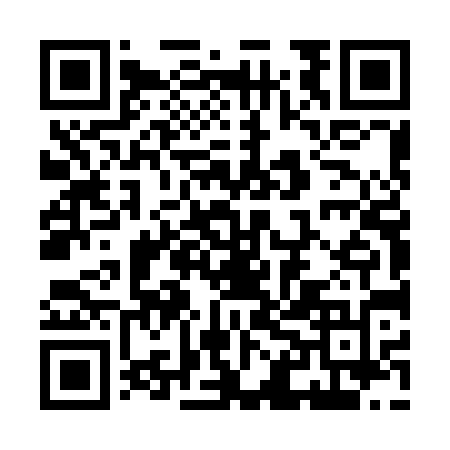 Ramadan times for Anniesland, South Lanarkshire, UKMon 11 Mar 2024 - Wed 10 Apr 2024High Latitude Method: Angle Based RulePrayer Calculation Method: Islamic Society of North AmericaAsar Calculation Method: HanafiPrayer times provided by https://www.salahtimes.comDateDayFajrSuhurSunriseDhuhrAsrIftarMaghribIsha11Mon5:005:006:4212:274:126:136:137:5612Tue4:574:576:3912:274:146:166:167:5813Wed4:544:546:3712:274:166:186:188:0014Thu4:524:526:3412:264:176:206:208:0215Fri4:494:496:3212:264:196:226:228:0516Sat4:464:466:2912:264:216:246:248:0717Sun4:434:436:2612:254:226:266:268:0918Mon4:404:406:2412:254:246:286:288:1119Tue4:374:376:2112:254:266:306:308:1420Wed4:354:356:1812:254:276:326:328:1621Thu4:324:326:1612:244:296:346:348:1822Fri4:294:296:1312:244:306:366:368:2123Sat4:264:266:1112:244:326:386:388:2324Sun4:234:236:0812:234:346:406:408:2625Mon4:204:206:0512:234:356:426:428:2826Tue4:174:176:0312:234:376:446:448:3127Wed4:134:136:0012:224:386:466:468:3328Thu4:104:105:5712:224:406:486:488:3629Fri4:074:075:5512:224:416:506:508:3830Sat4:044:045:5212:224:436:526:528:4131Sun5:015:016:491:215:447:547:549:431Mon4:584:586:471:215:467:567:569:462Tue4:554:556:441:215:477:587:589:483Wed4:514:516:421:205:498:008:009:514Thu4:484:486:391:205:508:028:029:545Fri4:454:456:361:205:528:048:049:566Sat4:424:426:341:205:538:068:069:597Sun4:384:386:311:195:558:088:0810:028Mon4:354:356:291:195:568:108:1010:059Tue4:314:316:261:195:588:128:1210:0810Wed4:284:286:241:185:598:148:1410:11